ИЗВЕЩЕНИЕ
о наличии оснований для признания жилого дома пустующимДаниловичский сельский исполнительный комитет, в рамках реализации Указа Президента Республики Беларусь от 24 марта 2021 года №116 «Об отчуждении жилых домов в сельской местности и совершенствовании работы с пустующими домами», информирует о наличии оснований для признания пустующим жилого дома, расположенного на территории сельсовета:В случае намерения использовать жилой дом для проживания правообладателям необходимо в течение одного месяца со дня опубликования данного извещения уведомить Даниловичский сельский исполнительный комитет (231468, Республика Беларусь, Гродненская область, Дятловский район, аг.Крутиловичи, ул. Центральная 4 а, электронная почта dfnilovichi@dyatlovo.gov.by телефон председателя (Жих Анна Николаевна 8(01563)33285) управляющего делами (Дворик Галина Геннадьевна 8(01563)33285),а также в течение одного года принять меры по приведению жилого дома и земельного участка, на котором он расположен, в состояние, пригодное для использования по назначению, в том числе путем осуществления реконструкции либо капитального ремонта. К уведомлению прилагается копия документа, удостоверяющего личность, а также документы, подтверждающие право владения и пользования данным жилым домом. В случае отказа от прав на указанный жилой дом - письменное заявление (согласие) на его снос. Заявление (согласие) на снос жилого дома должно быть подано лично либо подлинность подписи лица на нем должна быть засвидетельствована нотариально.Непредставление письменного уведомления о намерении использовать дом для проживания в установленные сроки является отказом от права собственности на жилой дом. Место нахождения жилого дома (фото)Сведения о лицах, включая наследников, информация о которых содержится в акте осмотра, которым предположительно жилой дом принадлежит на праве собственности, хозяйственного ведения или оперативного управления, иных лицах, имеющих право владения и пользования этим домомСрок непрожива-ния в жилом доме собственни-ка, иных лиц, имеющих право владения и пользова-ния этим домом Сведения о внесении платы за жилищно-коммунальные услуги, возмещении расходов за электро-энергию, выполне-нии требований законода-тельства об обязатель-ном страхова-нии строений, принадлежащих гражданамСведения о размерах жилого дома, о  площади, дате ввода в эксплуатацию, о материале стен, об этажности, о подземной этажности Сведения о составных частях и  принадлежнос-тях жилого дома, в том числе хозяйственных и иных постройках, и степени их износаСведения о нахождении жилого дома в аварийном состоянии или угрозе его обвалаСведения о земель-ном участке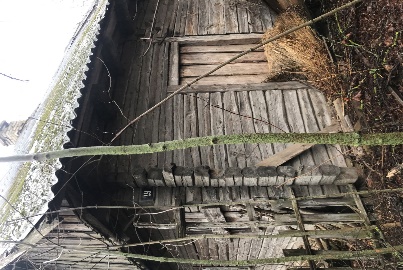 д. Староельня,19СобственникГурскаяАнна Фоминична,умерла Более 10 летОплата не вносиласьНаружные размеры: 6,8 х 9,0 площадь 61,2 м.кв.; дата ввода 1942; материал стен дерево; этажность одноэтажный; подземная этажность отсутствуетПристройкадощатая 2.20 х 2.0, сарай деревянный 6,10 х 9,40, погреб бетонный 1.50х3,60Дом в полуразрушенном состоянии, угроза  обвалаЗемельный участок не зарегистрирован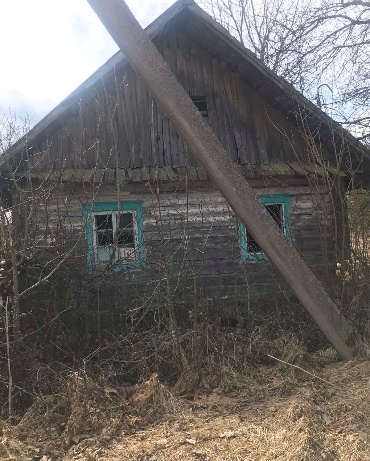 д.Боцковичиул.Заречная,6Собственник-Орда Елена Николаевна  умерла  Более 10 летОплата не вносиласьНаружные размеры: 5,65 х 13,70; площадь 77,40 м.кв.; дата ввода 1933; материал стен дерево; этажность одноэтажный; подземная этажность отсутствуетнетдом в полуразрушенном состоянии, угроза  обвалаЗемельный участок не зарегистрирован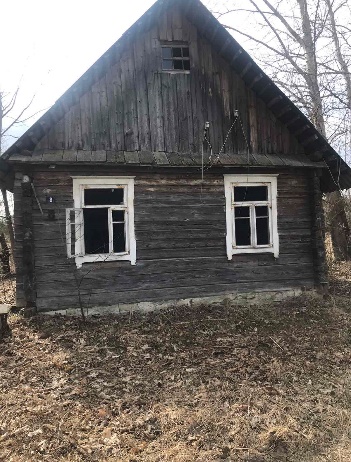 д.Боцковичи,ул.Заречная,8собственник –Капцевич Анна Павловна, умерла Более 8 летОплата не вносиласьНаружные размеры: 5,40х11,30; площадь 61.02 м.кв.; дата ввода 1935 г.; материал стен дерево; этажность одноэтажный; подземная этажность отсутствуетверанда дощатая 6,0х1.0; дом в полуразрушенном состоянии, угроза  обвала Земельный участок не зарегистрирован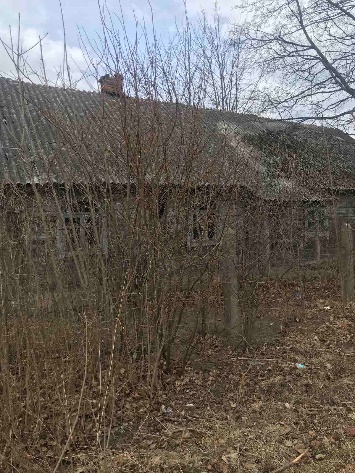 д.Охоново, ул.Ленина,5собственник –Повх Федора Павловна, умерла Более 10 летОплата не вносиласьНаружные размеры: 13.20х6.20; площадь 81,8 м.кв.; дата ввода 1938 г.; материал стен дерево; этажность одноэтажный; подземная этажность отсутствует,инвентарный номер 451/С-3031нетдом в полуразрушенном состоянии, угроза  обвалаЗемельный участок не зарегистрирован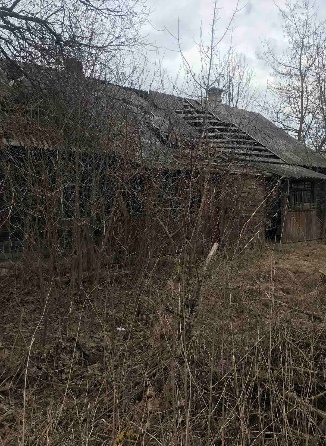 д.Юзефины,2 аСобственник –Пранкевич Анна Павловна, умерла Более 15 летОплата не вносиласьНаружные размеры: 5,9х9.0; площадь 53.1м.кв.; дата ввода 1957 г.; материал стен дерево; этажность одноэтажный; подземная этажность отсутствуетнетдом в полуразрушенном состоянии, угроза  обвалаЗемельный участок не зарегистрирован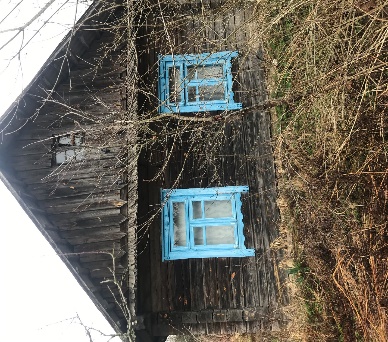 д. Юзефины, д.13собственник –Скребук Иосиф Иосифович, умерболее 10 летОплата не вносиласьНаружные размеры: 10.50х5,50; площадь 57,75 м.кв.; дата ввода 1970 г.; материал стен дерево; этажность одноэтажный; подземная этажность отсутствуетколодецдом в полуразрушенном состоянии, угроза  обвалаЗемельный участок не зарегистрирован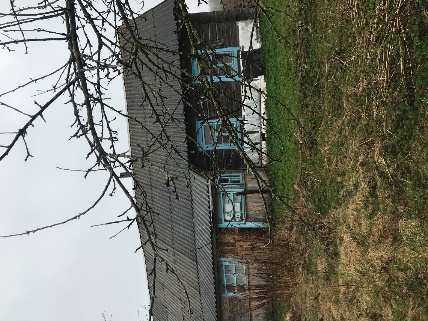 д.Боришино,7собственник –Гюльмамедова Анна Николаевна умерла Более 11 летОплата не вносиласьНаружные размеры: 13,0х6,0; площадь 78 м.кв.; дата ввода 1953 г.; материал стен дерево; этажность одноэтажный; подземная этажность отсутствуетверанда дощатая 2,0х7,9; сарай деревянный 11,40х6,0; дом в полуразрушенном состоянии, угроза  обвалаЗемельный участок не зарегистрирован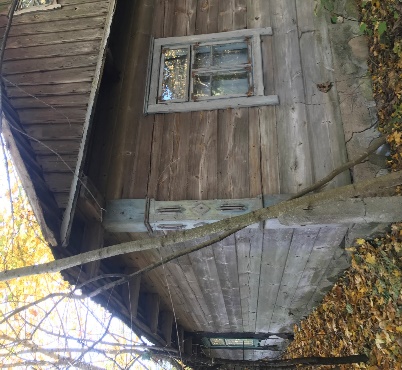 д.Даниловичи, 122Собственник Рысюк Юдалия Ивановна, умерла более 10 летОплата не вносиласьНаружные размеры: 5.3х10,5; площадь 55,65 м.кв.; дата ввода 1938 г.; материал стен дерево; этажность одноэтажный; подземная этажность отсутствуетВеранда дощатая 3,20х1.30; колодецдом в полуразрушенном состоянии, угроза  обвалаЗемель-ный участок не зарегистрирован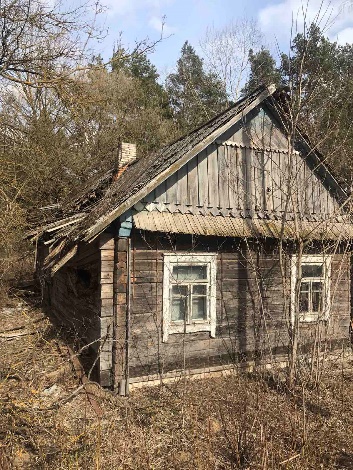 Аг.Торкачи, ул.Победы,69Собственник Сапего Анна Фёдоровнаболее 10 лет Оплата не вносиласьНаружные размеры: 10,50х5,40; площадь 56,7 м.кв.; дата ввода 1959 г.; материал стен дерево; этажность одноэтажный; подземная этажность отсутствует, инвентарный номер 451/С-2976Веранда дощатая 2,70х1.40,погреб деревянный 2,50х3.0; колодецдом в полуразрушенном состоянии, угроза  обвалаЗемельный участок с кадастровым номером 422381309802000054, площадью 0,0666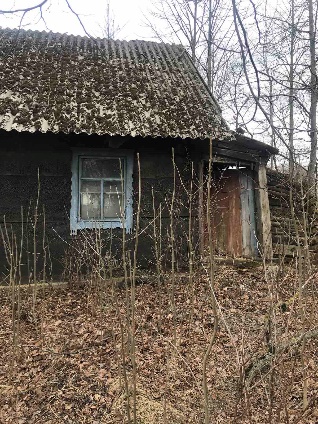 д.Еленка,38Собственник :Семерник Юрий Ксаверьевич, умерболее 15 летоплата не вносиласьНаружные размеры: 5 х 8,20; площадь 41,0 м.кв.; дата ввода 1960 г.; материал стен дерево; этажность одноэтажный; подземная этажность отсутствуетВеранда дощатая 1,70х2,70дом в полуразрушенном состоянии, угроза  обвалаЗемельный участок не зарегистрирован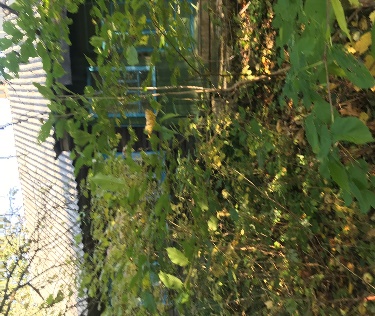 д.Даниловичи,114Собственник :Сёмуха Бронислав Антонович умер более 15 лет оплата не вносиласьНаружные размеры: 6.15х х12,80; площадь 78,72 м.кв.; дата ввода 1941 г.; материал стен дерево; этажность одноэтажный; подземная этажность отсутствуетнетдом в полуразрушенном состоянии, угроза  обвалаЗемельный участок не зарегистрирован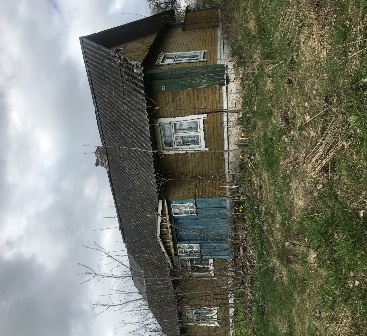 д.Даниловичи, 123Собственник :Рысюк Станислав Антонович более 15 летоплата не вносиласьНаружные размеры: 6.15х х10,20; площадь 62,73 м.кв.; дата ввода 1940 г.; материал стен дерево; этажность одноэтажный; подземная этажность отсутствуетВеранда дощатая 1,0х2,0;сарай деревянный 14,40х6,0; пристройка деревянная 2,0х4,40;сарай деревянный 1,90х3,50;сарай деревянный 2,70х1,60;сарай деревянный 6,0х4,80; сарай дощатый 3,60х6,0.дом в полуразрушенном состоянии, угроза  обвалаЗемельный участок не зарегистрирован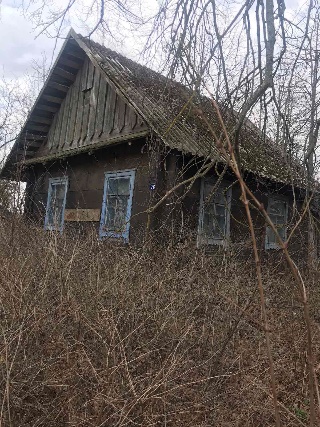 д.Охоново, ул.Ленина,76Собственник :Война Зинаида Александровна, умерлаболее 10 летоплата не вносиласьНаружные размеры: 5.35х х5,30; площадь 28,35 м.кв.; дата ввода 1920 г.; материал стен дерево; этажность одноэтажный; подземная этажность отсутствуетнетдом в полуразрушенном состоянии, угроза  обвалаЗемельный участок не зарегистрирован